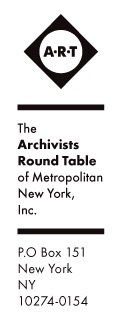 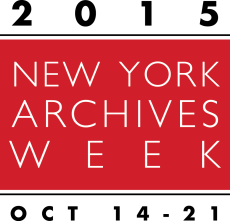 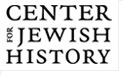 SYMPOSIUM: ARCHIVES AND ARCHITECTURECo-Sponsored by The Archivists Round Table of Metropolitan New York, Inc. (A.R.T.) and The Center for Jewish History (CJH) Wednesday, October 21, 20158:30-9:00 - Registration and coffee9:00-9:10 - Welcoming Remarks: Kerri Anne Burke, Vice President, A.R.T. and Rachel Miller, Senior Manager for Collection Services, CJH9:10-10:10 - Panel 1: Leveraging Technology in Architectural ArchivesModerator: Natalie Pantoja, Shutterstock Place-Based Discovery: Broadening Access with Geolocation Margaret Smithglass, Avery Architectural and Fine Arts Library, Columbia University Technology in Architectural Practice: Transforming Work with Information Katie Pierce Meyer, University of Texas at AustinPreserving and Representing the Artist’s Intentions Through Interactive Virtual Reality Shu-Wen Lin, New York University; Sheung Tang Luk, Reversible Destiny Foundation10:10-10:25 – Break10:25-11:45 - Panel 2: Collaboration Within and Between Organizations Moderator: Kerri Anne Burke, The Winthrop Group, Inc.Architectural Archives as Assets: Opportunities and Challenges for Companies Ryan A Donaldson, Durst Organization; Aliza Leventhal, Sasaki Associates; Tim Reddy, Robert A.M. Stern Architects.Doing It Together: The Advantages and Challenges of Collaborative Archiving Suzanne Noruschat, Yale University Library; Noemie Lafaurie-Debany and Javier Gonzalez-Campana, Balmori Associates11:45-12:00 - Break12:00-1:00 - Panel 3: If These Walls Could Talk: Researching NYC BuildingsModerator: Elizabeth Call, Burke Library, Columbia UniversityPhilip Sutton, New York Public LibraryJulie May, Brooklyn Historical SocietyTeresa Harris, Avery Architectural and Fine Arts Library, Columbia University1:00-2:00 - Lunch on your own/tour of Yeshiva University Museum exhibition, Modeling the Synagogue: From Dura to Touro 2:00-3:30 - Panel 4: Challenges of Physical ArchivesModerator: Elizabeth Marotta, LIM CollegeCollecting for the Future: Curatorial Challenges of Acquisition Janet Parks, Avery Architectural and Fine Arts Library, Columbia UniversityMoving the Archive Marie Penny, Richard Meier Model MuseumThe Use and Preservation of Architectural Drawings in an Institutional Archive: Some Basic Ideas Mary Hedge, Nellie Hankins and Anthony Farina, MTA Bridges & TunnelsContending with Architectural Archives at the New-York Historical Society Susan Kriete and Luis Rodriguez, New York Historical SocietyArchives Retain Records for Tomorrow Anne Mininberg, Central Synagogue Archives3:30-3:45 - Break3:45-5:15 - Panel 5: Preservation, Access & SharingModerator: Jenny Swadosh, The New School Archives and Special CollectionsThe Kenzo Tange Archive: Preservation & Processing for Sustainable Research Access Inés Zalduendo, Frances Loeb Library, Harvard UniversitySocial Media and Architecture Journal Archives Rachel Isaac-Menard, Adelphi University; Noreen Whysel, OWASP FoundationEstablishing the Archives for Storefront for Art & Architecture Chialin Chou, Storefront for Art & ArchitectureAn Integrated Approach: The Convergence of Museum and Archival Standards in Architectural Collections Shelley Hayreh, Avery Architectural and Fine Arts Library, Columbia University5:15-5:30 - Closing remarks5:30-6:30 - Reception————————————————————————————————————————————————————The Archivists Round Table of Metropolitan New York, Inc. (A.R.T.) thanks MetLife for being a major sponsor of New York Archives Week since its inception in 1989. A.R.T. thanks the Center for Jewish History (CJH) for their ongoing partnership in co-sponsoring events for New York Archives Week and throughout the year.A.R.T would like to thank all of the Symposium presenters and moderators, as well as the members of the New York Archives Week 2015 Symposium Planning Committee: Rachel Harrison, Julie Maher, Liz Marotta, Katherine Meyers, Lisa Mix and Natalie Pantoja.About A.R.T.: Founded in 1979, the Archivists Round Table of Metropolitan New York, Inc. (A.R.T.) is a not-for-profit organization representing a diverse group of more than 700 archivists, librarians, and records managers in the New York City metropolitan area. It is one of the largest local organizations of its kind in the United States with members representing more than 375 repositories. www.nycarchivists.orgAbout CJH: The Center for Jewish History (CJH) is one of the foremost Jewish research and cultural institutions in the world. It is home to five partner organizations—American Jewish Historical Society, American Sephardi Federation, Leo Baeck Institute, Yeshiva University Museum and YIVO Institute for Jewish Research—whose collections total more than 500,000 volumes and 100 million documents and include thousands of pieces of artwork, textiles, ritual objects, recordings, films and photographs. www.cjh.org——————————————————————————————————————————————————————————The Archivists Round Table of MetropolitanNew York, Inc. gratefully acknowledgesthe continued support of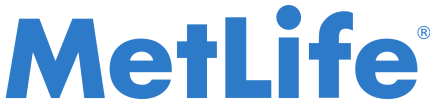 